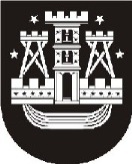 KLAIPĖDOS MIESTO SAVIVALDYBĖS MERASPOTVARKISDĖL KLAIPĖDOS MIESTO SAVIVALDYBĖS TARYBOS POSĖDŽIO SUŠAUKIMO2019 m. kovo 14 d. Nr. M-15KlaipėdaVadovaudamasis Lietuvos Respublikos vietos savivaldos įstatymo 13 straipsnio 4 dalimi ir 20 straipsnio 2 dalies 1 punktu,šaukiu 2019 m. kovo 21–22 d. 9.00 val. savivaldybės posėdžių salėje Klaipėdos miesto savivaldybės tarybos 49-ąjį posėdį.Darbotvarkė:1. Dėl pritarimo Klaipėdos miesto savivaldybės administracijos direktoriaus ir Klaipėdos miesto savivaldybės administracijos 2018 metų ataskaitai. Pranešėjas S. Budinas.2. Dėl pritarimo Klaipėdos miesto savivaldybės 2018–2020 metų strateginio veiklos plano įgyvendinimo 2018 metais ataskaitai. Pranešėja I. Butenienė.3. Dėl 2019 metų paskelbimo Didžiojo elingo metais. Pranešėja E. Deltuvaitė.4. Dėl Klaipėdos miesto savivaldybės tarybos 2017 m. gruodžio 21 d. sprendimo Nr. T2-337 „Dėl Klaipėdos miesto savivaldybės premijų už miestui aktualius ir pritaikomuosius darbus Klaipėdos aukštųjų mokyklų absolventams skyrimo nuostatų patvirtinimo“ pakeitimo. Pranešėja A. Andruškevičiūtė.5. Dėl Klaipėdos miesto savivaldybės tarybos 2017 m. vasario 23 d. sprendimo Nr. T2-29 „Dėl Klaipėdos miesto savivaldybės seniūnaičių rinkimo ir atšaukimo tvarkos aprašo patvirtinimo“ pakeitimo. Pranešėja A. Velykienė.6. Dėl Klaipėdos miesto savivaldybės tarybos 2018 m. birželio 28 d. sprendimo Nr. T2-130 „Dėl valstybinės žemės sklypų perdavimo valdyti, naudoti ir disponuoti jais patikėjimo teise“ pakeitimo. Pranešėja R. Gružienė.7. Dėl Klaipėdos miesto savivaldybės tarybos 2018 m. lapkričio 29 d. sprendimo Nr. T2-245 „Dėl prašymo perduoti Klaipėdos miesto savivaldybei valdyti patikėjimo teise valstybinės žemės sklypus ar jų dalis pateikimo“ pakeitimo. Pranešėja R. Gružienė.8. Dėl Šventapilės gatvės pavadinimo suteikimo. Pranešėjas V. Nausėda.9. Dėl priešmokyklinio ugdymo grupių skaičiaus ir priešmokyklinio ugdymo organizavimo modelių savivaldybės švietimo įstaigose 2019–2020 mokslo metams nustatymo. Pranešėja L. Prižgintienė.10. Dėl Klaipėdos lopšelio-darželio „Žiogelis“ nuostatų patvirtinimo. Pranešėja L. Prižgintienė.11. Dėl Klaipėdos lopšelio-darželio „Puriena“ nuostatų patvirtinimo. Pranešėja L. Prižgintienė.12. Dėl Klaipėdos miesto savivaldybės tarybos 2017 m. liepos 27 d. sprendimo Nr. T2-194 „Dėl atlyginimo už teikiamą pailgintos dienos grupės paslaugą savivaldybės bendrojo ugdymo mokyklose dydžio nustatymo“ pakeitimo. Pranešėja L. Prižgintienė.13. Dėl Socialinių įgūdžių ugdymo ir palaikymo paslaugos teikimo socialinę riziką patiriančioms šeimoms tvarkos aprašo patvirtinimo. Pranešėja A. Liesytė.14. Dėl Socialinių paslaugų teikimo socialinę riziką patiriantiems vaikams tvarkos aprašo patvirtinimo. Pranešėja A. Liesytė.15. Dėl Klaipėdos miesto savivaldybės tarybos 2018 m. birželio 28 d. sprendimo Nr. T2-139 „Dėl Budinčio globotojo veiklos organizavimo tvarkos aprašo patvirtinimo“ pakeitimo. Pranešėja A. Liesytė.16. Dėl Klaipėdos miesto savivaldybės tarybos 2015 m. kovo 26 d. sprendimo Nr. T2-48 „Dėl Pagalbos globėjams (rūpintojams) ir įvaikintojams paslaugos teikimo tvarkos aprašo patvirtinimo“ pakeitimo. Pranešėja A. Liesytė.17. Dėl Klaipėdos miesto savivaldybės tarybos 2017 m. birželio 29 d. sprendimo Nr. T2-139 „Dėl Klaipėdos miesto savivaldybės vietinės rinkliavos už komunalinių atliekų surinkimą iš atliekų turėtojų ir atliekų tvarkymą dydžio nustatymo metodikos patvirtinimo“ pakeitimo. Pranešėja R. Jievaitienė.18. Dėl Klaipėdos miesto savivaldybės tarybos 2010 m. lapkričio 25 d. sprendimo Nr. T2-330 „Dėl Klaipėdos miesto savivaldybės vietinės rinkliavos už komunalinių atliekų surinkimą ir tvarkymą nuostatų patvirtinimo“ pakeitimo. Pranešėja R. Jievaitienė.19. Dėl Klaipėdos miesto savivaldybės aplinkos apsaugos rėmimo specialiosios programos 2018 metų priemonių vykdymo ataskaitos patvirtinimo. Pranešėja R. Jievaitienė.20. Dėl Maksimalaus bendrojo naudojimo objektų administravimo tarifo apskaičiavimo tvarkos aprašo patvirtinimo. Pranešėjas A. Gaižutis.21. Dėl Klaipėdos miesto savivaldybės turto investavimo, didinant viešosios įstaigos Klaipėdos vaikų ligoninės dalininko kapitalą. Pranešėjas E. Simokaitis.22. Dėl Klaipėdos miesto savivaldybės turto investavimo, didinant viešosios įstaigos Klaipėdos universitetinės ligoninės dalininko kapitalą. Pranešėjas E. Simokaitis.23. Dėl turto perėmimo Klaipėdos miesto savivaldybės nuosavybėn ir jo perdavimo valdyti ir naudoti patikėjimo teise. Pranešėjas E. Simokaitis.24. Dėl savivaldybės būsto pardavimo. Pranešėjas E. Simokaitis.25. Dėl Renaldo Kulikausko ir kitų pareiškėjų reikalavimų ir siūlymų, pripažintų peticija. Pranešėjas V. Grubliauskas.Savivaldybės merasVytautas Grubliauskas